Sorenson Industries Modular Mechanized Soldier represents the latest advancement in mechanized warfare. The brainchild of Sorenson Industries CEO Hawke Sorenson, the SIMMS seeks to modernize mechanized warfare and reduce capital cost by creating the world’s first truly multi-role fighting machine.In the past, mechanized units required time-consuming and costly refits to operate within different tactical theaters, causing navies to maintain a large costly fleet of battle ready combat frames for different use. With the modular mechanized unit, a single carrier can service multiple theaters of operation, from pirate bases hidden in the rings of Saturn, to dissident settlers on the desert moons of Epsilon Eridani β.The SIMMS is able to accomplish this by assembling a mechanized unit on-the-go to exact specifications to fit any mission profile, including weapon load-out, power needs, mobility needs, sensor packages, and much more. This is accomplished via the astounding R-237 assembly computer and assembler arms. Replacing a traditional hanger and flight deck, the R-237 can assemble and sortie a mechanized unit in under 45 seconds.Additionally a single R-237 can control up to four separate sortie and launch processes. With input from flight control, the R-237 can safely and efficiently launch up to 6 SIMMs a minute, far exceeding current readiness directives.But what of the mechanized unit itself? Users will have the option of several preset configurations, as well as on-the-fly customization abilities. High-endurance recon msission? Take along a power generator, extra rations and stealth plating. Need to repel an attacking force while reinforcements arrive? Heavy weapons and a battery pack might be the way to go. The possibilities are limitless.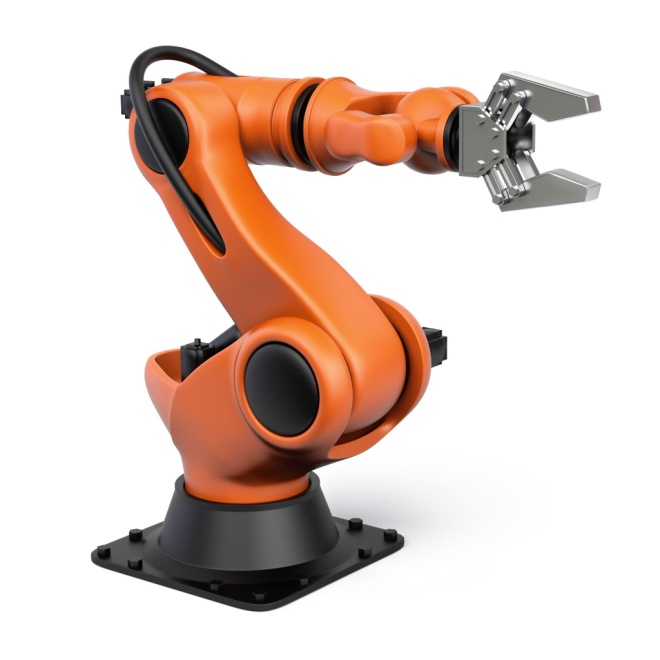 Technical ReadoutMechanized SoldierHeight: 10 mAverage Weight: 1800 kgPower options	1000 kWh Battery	3000 kWh battery	30 MW H3 Fusion ReactorTop Speed: 	1,300 km/h (fighter configuration)Targeting Computer:	Sorenson Industry Targeting Computer	Raytheon X27 Fire Control System (optional)Armor:	8mm fairing plating	20 mm Steel/Kevlar reinforced plating	40 mm Carbon Nanotube plating	40 mm Advanced Ceramics platingDeflector System:	SI Armory 1-4 KW DeflectorSorenson Industries Modular Mechanized Soldier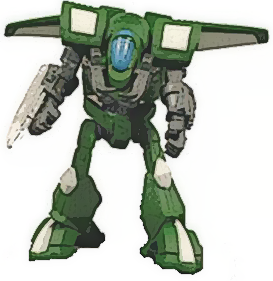 MS-24 “Alexander”